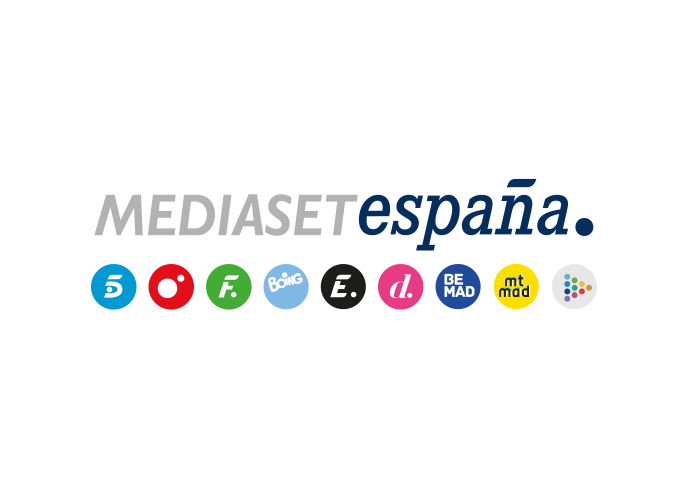 Madrid, 18 de mayo de 2020Mediaset España, entre las compañías más atractivas para trabajar entre los jóvenes universitarios Figura en el TOP 10 de las compañías favoritas para los estudiantes de Humanidades, y es la única empresa de medios de comunicación presente en el TOP 20 entre los estudiantes de Empresariales y Derecho, según el informe anual ‘Most Attractive Employers 2020’ realizado por Universum a más de 30.000 universitarios españoles.Mediaset España se sitúa un año más entre las compañías más atractivas por los jóvenes universitarios para trabajar durante el primer año tras finalizar su formación, según se desprende del estudio ‘Most Attractive Employers 2020’ realizado por Universum a más de 30.000 universitarios españoles en 69 centros de estudio.El informe elaborado por la empresa internacional de employer branding arroja que los universitarios jóvenes valoran en mayor medida los ingresos futuros elevados, así como los ambientes de trabajo dinámicos y creativos.Según indica la macroencuesta, Mediaset España, compañía líder de audiencia en consumo lineal y digital y una de las mayores empresas creadoras de contenidos audiovisuales para televisión, cine y plataformas digitales, figura en el TOP 10 de las compañías favoritas para los estudiantes de Humanidades, y es la única empresa de medios de comunicación presente en el TOP 20 entre los estudiantes de Empresariales y Derecho. Además, Mediaset España se posiciona entre las 25 empresas seleccionadas por los futuros profesionales de actividades relacionadas con Ciencias de la Salud y entra a formar parte de los ranking de Ingeniería, Informática y Matemáticas, siendo mencionada en la totalidad de los siete colectivos de estudio analizados. 